添付文書：アンケート回答用紙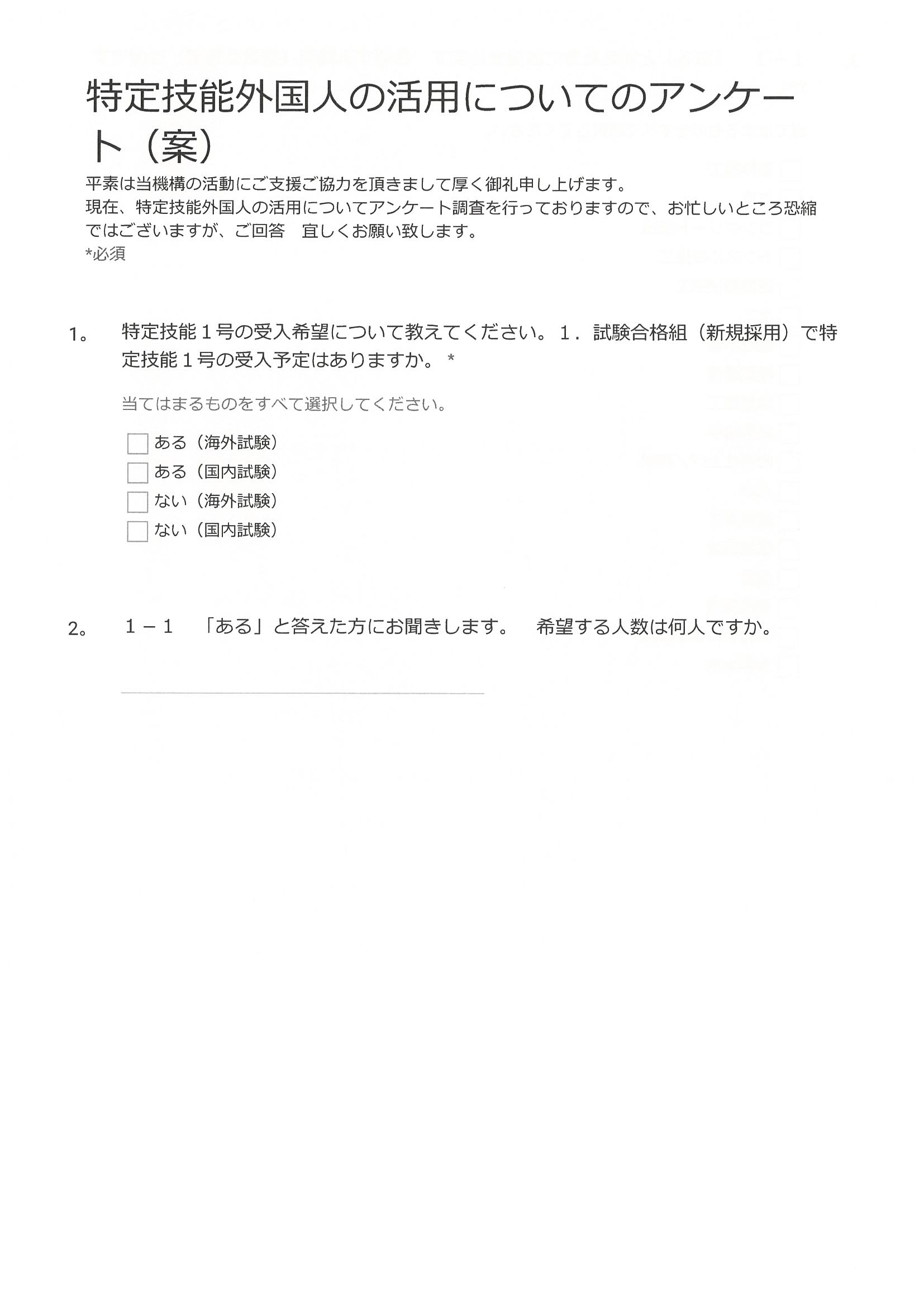 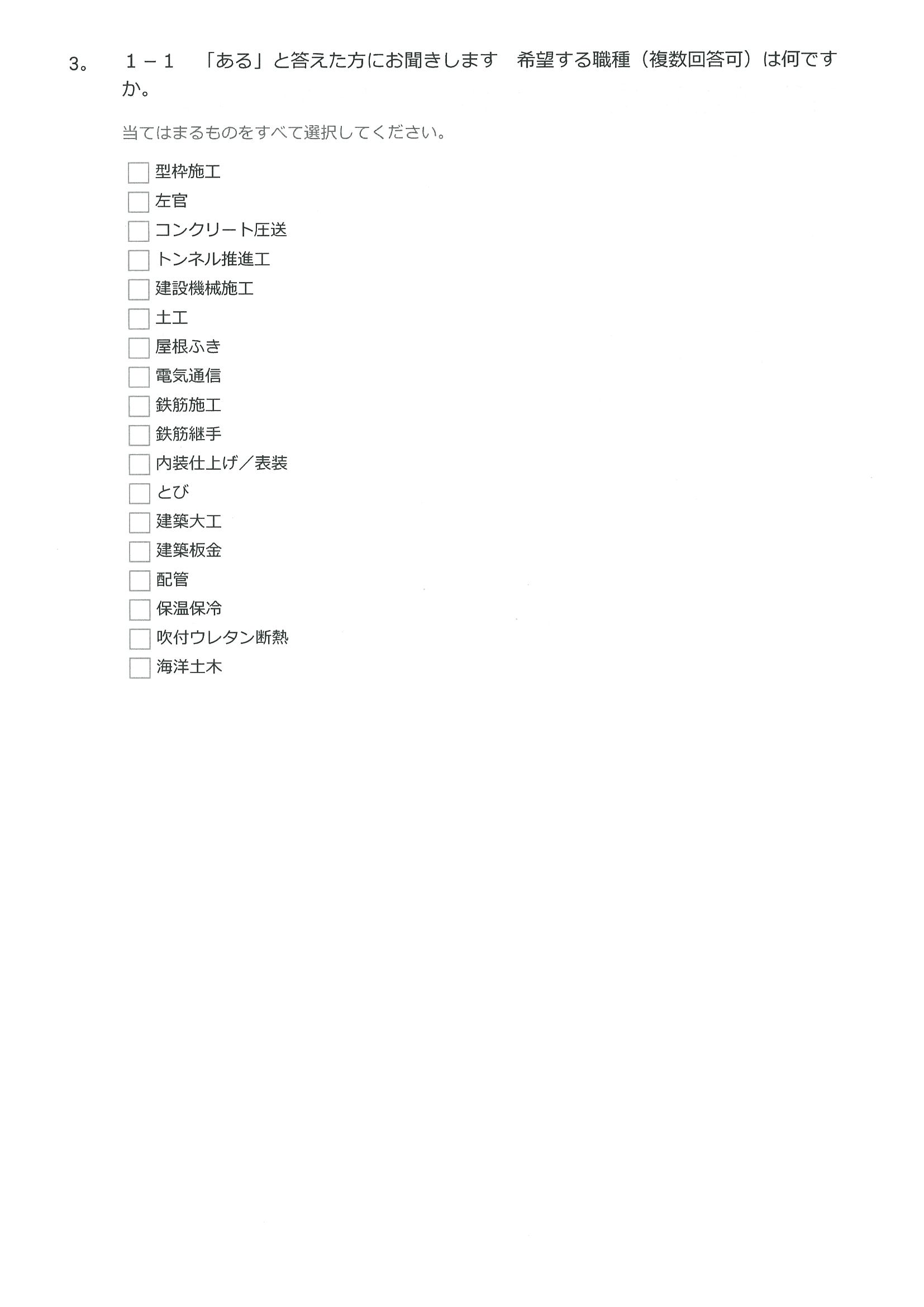 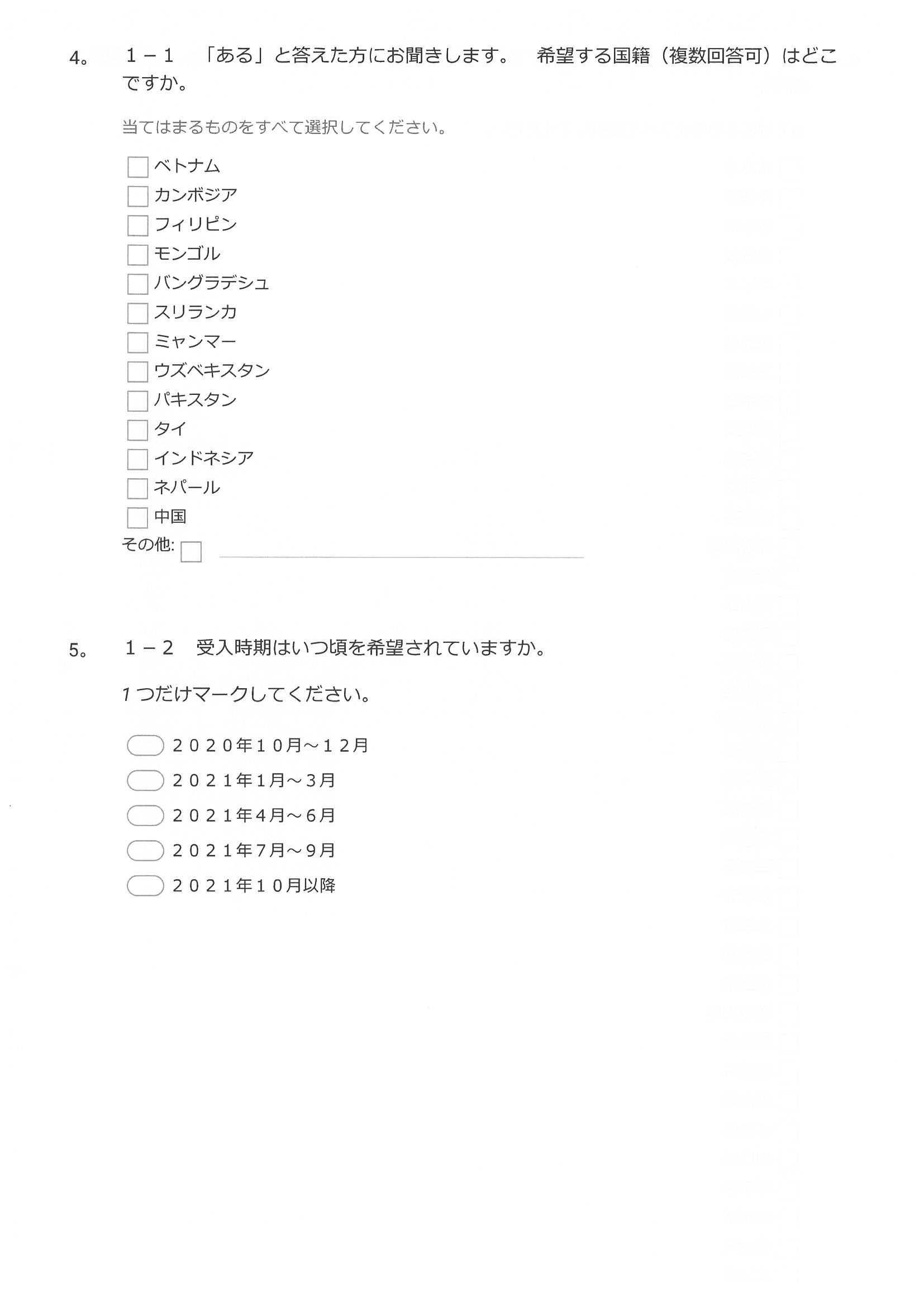 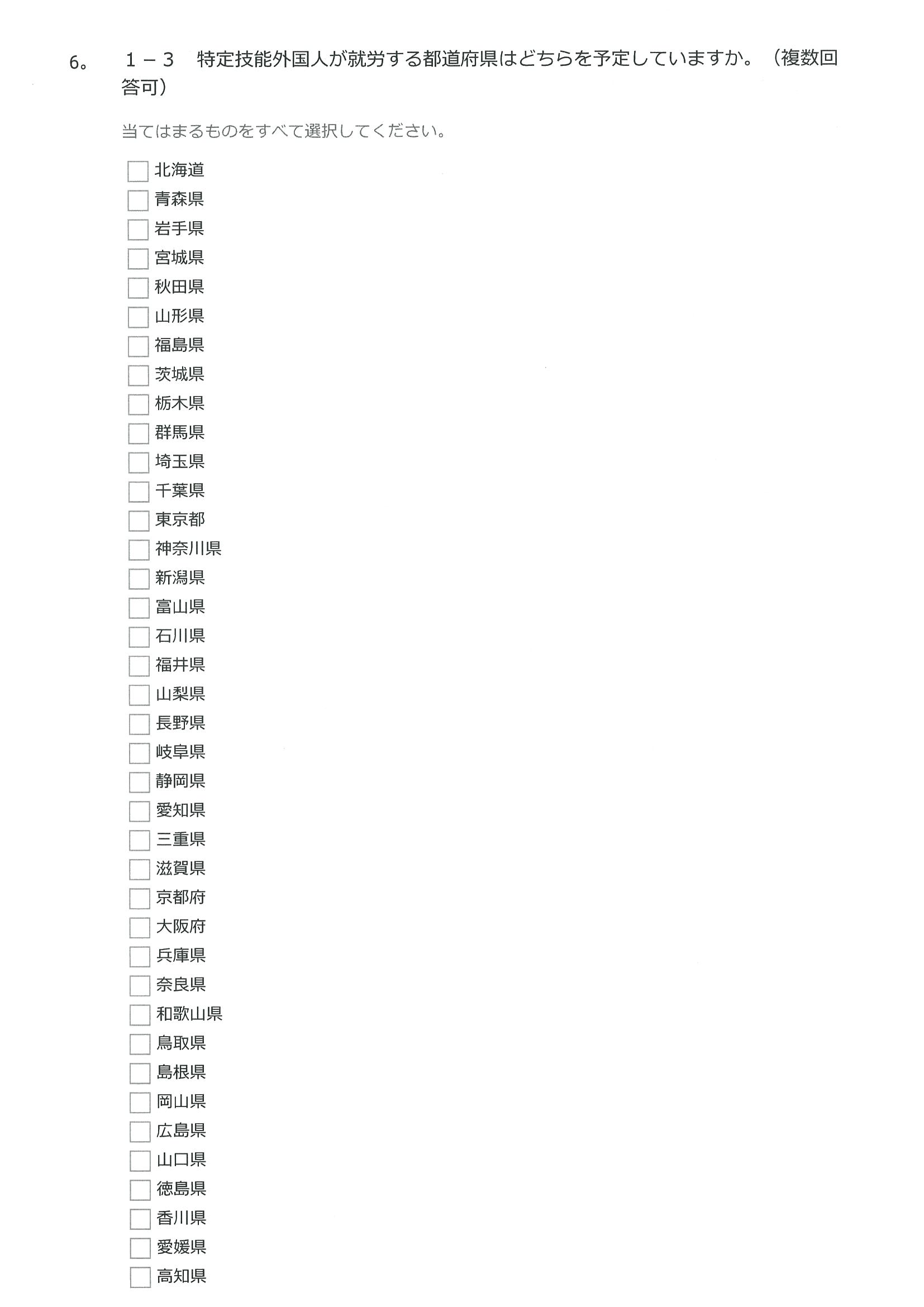 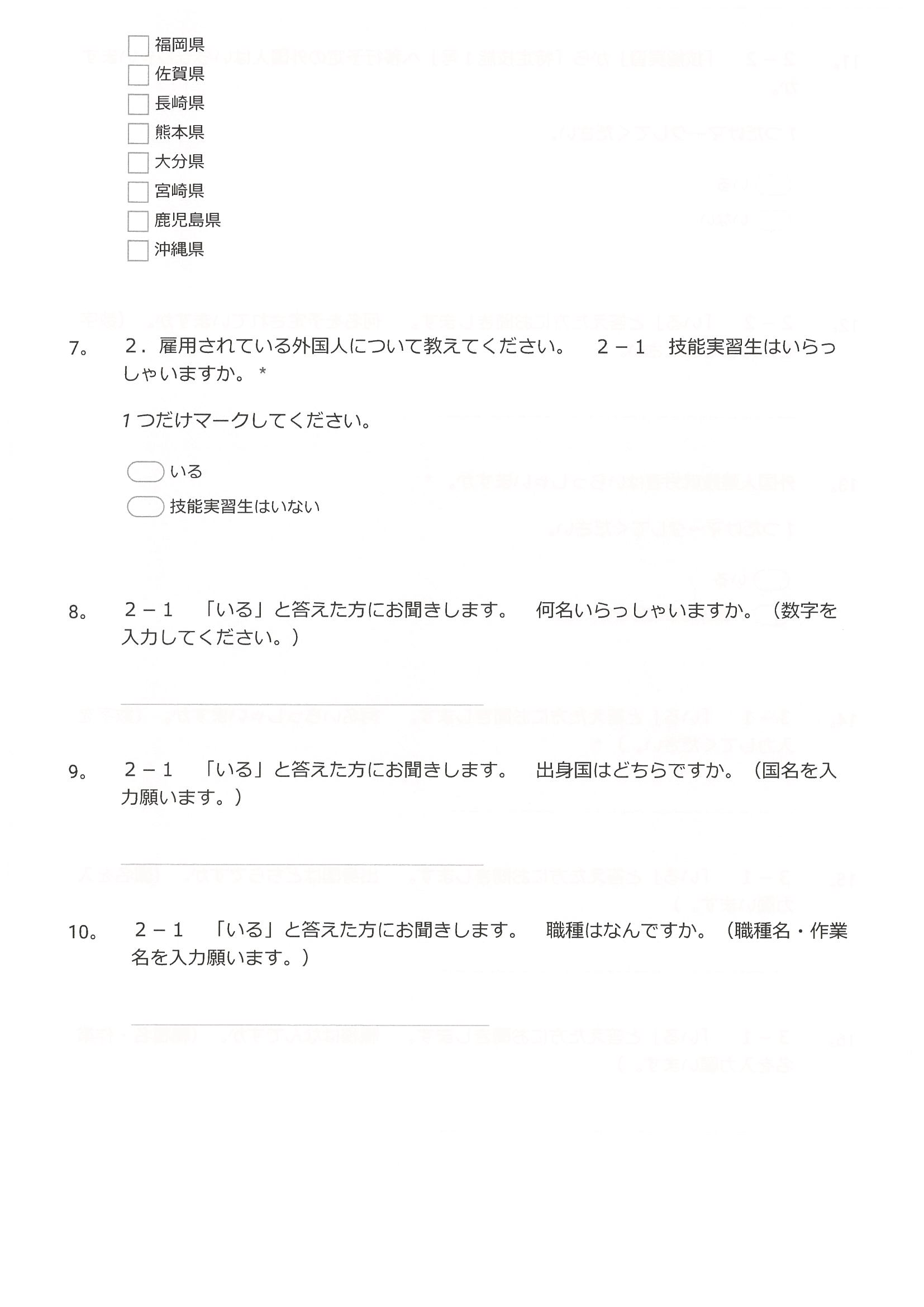 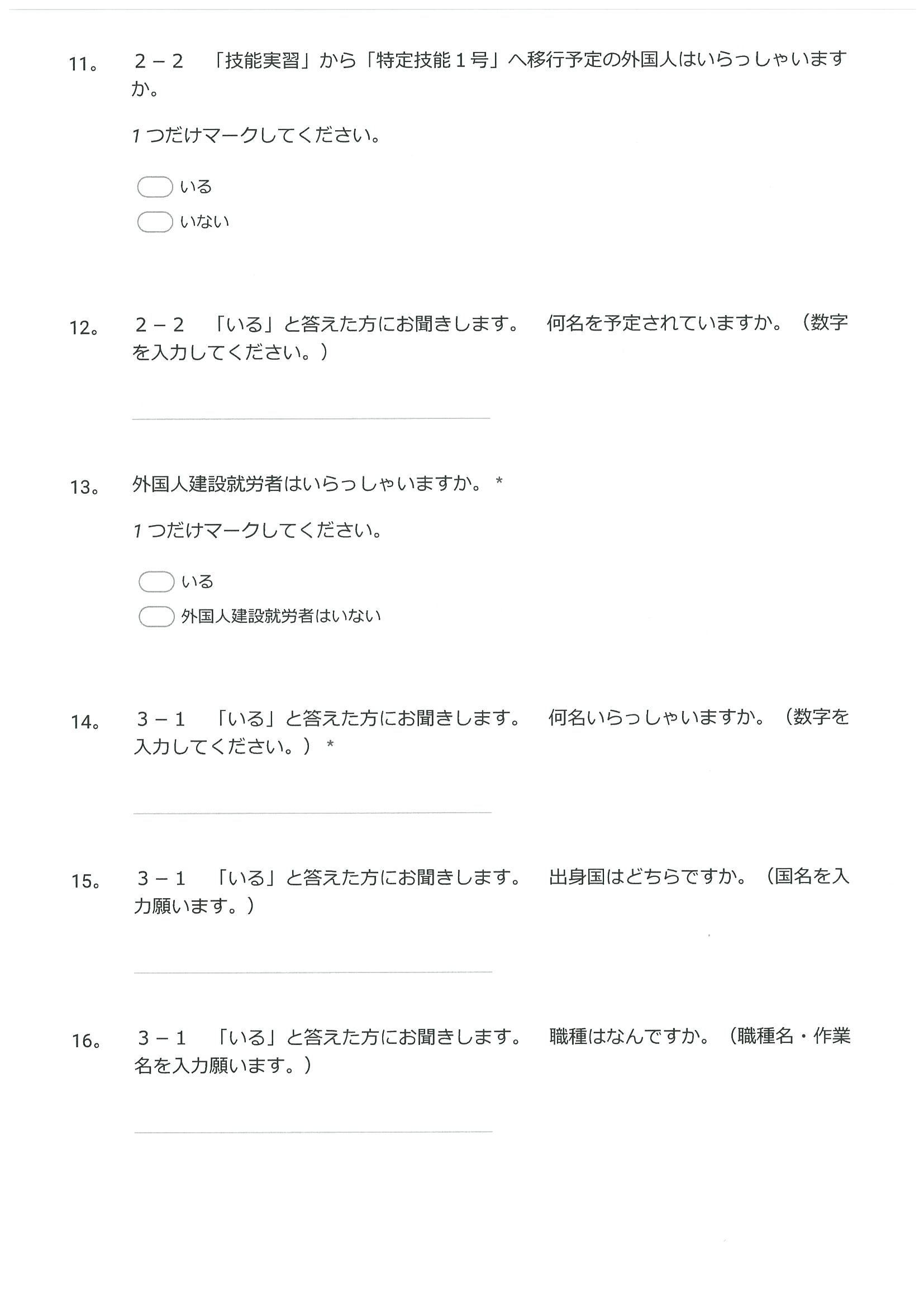 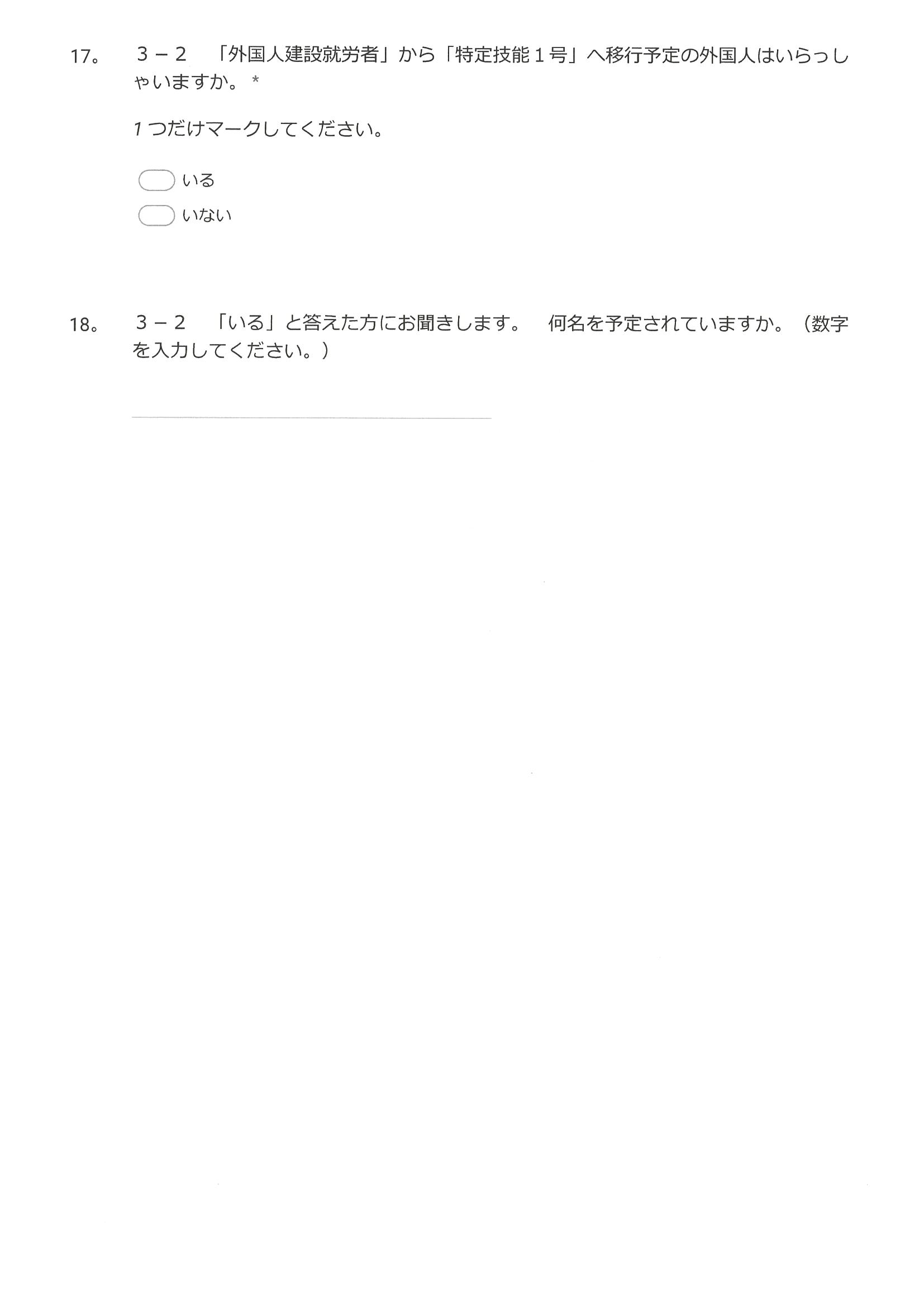 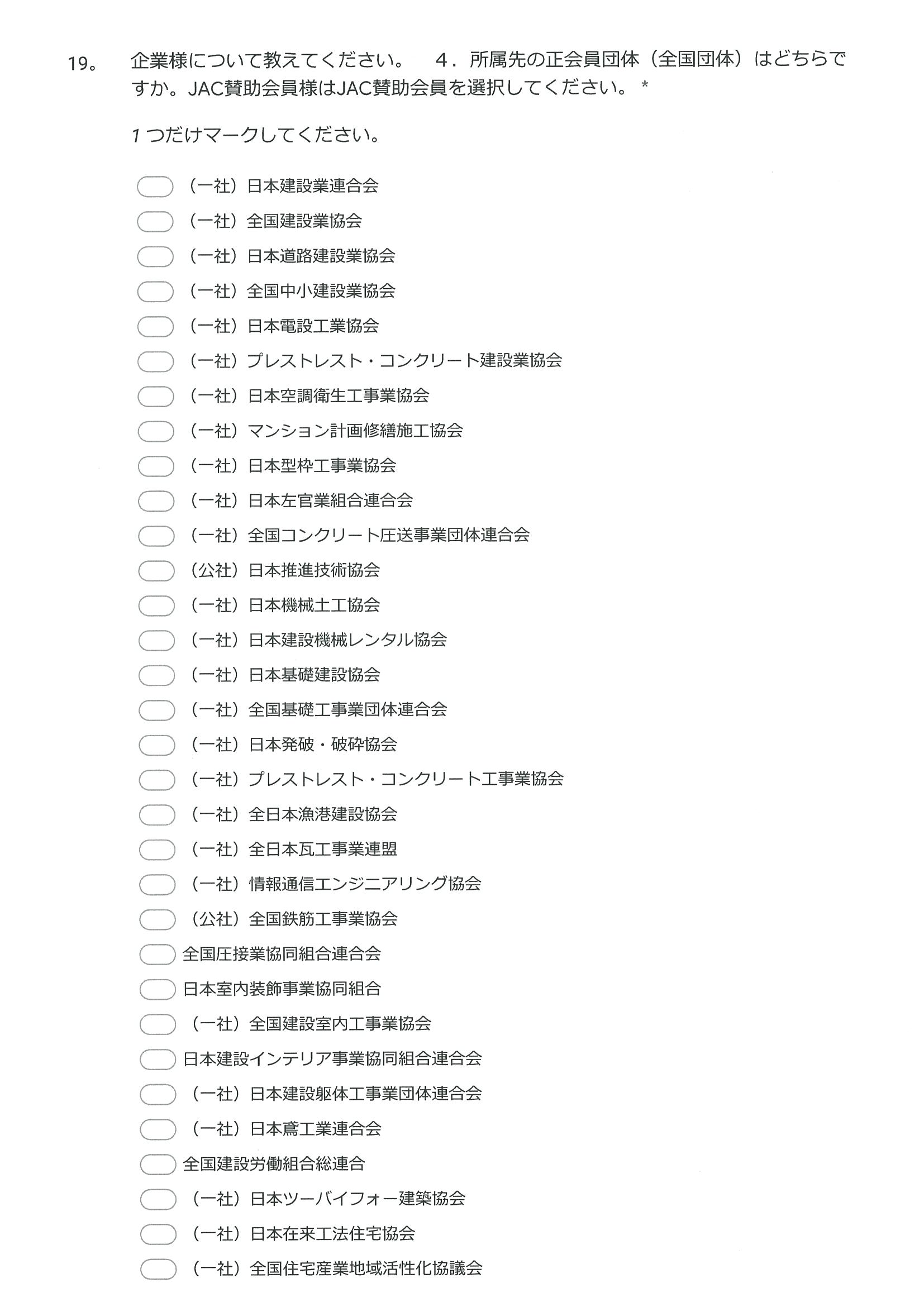 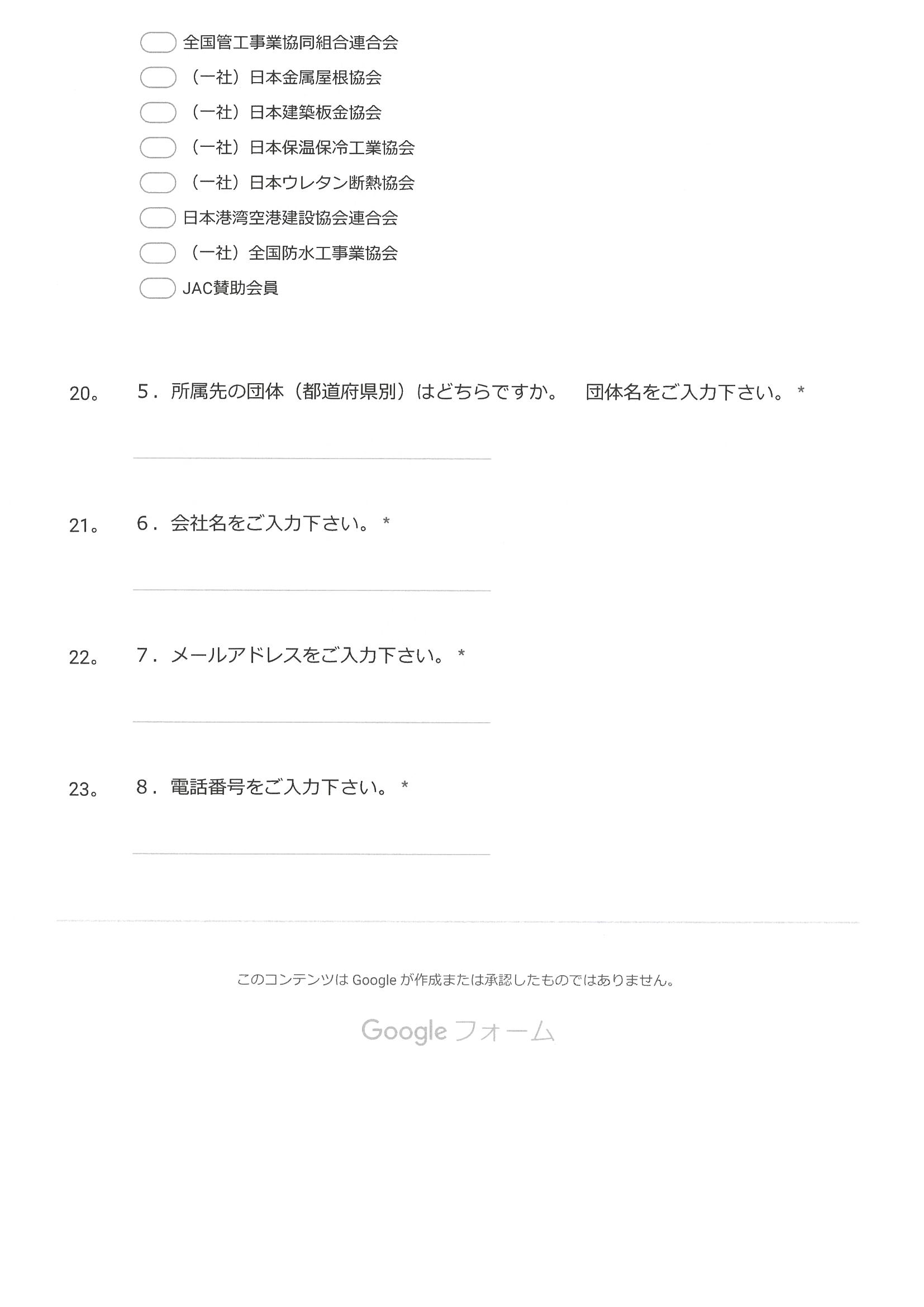 